Консультация на тему:«Психолого-педагогическое сопровождение семей, находящихся в социально-опасном  положении в условиях ФГОС ДОУ».Информация о работе с семьями, находящимися в трудной жизненной ситуации Федеральным законом от 15 ноября 1999 года №195 – ФЗ «Об основах социального обслуживания в РФ» дано четкое определение трудной жизненной ситуации: «трудная жизненная ситуация – ситуация, объективно нарушающая жизнедеятельность гражданина, которую он не может преодолеть самостоятельно». В Федеральном законе «Об основных гарантиях прав ребенка РФ» определена категория детей, находящихся в трудной жизненной ситуации:дети, оставшиеся без попечения родителей,дети-инвалиды,дети-жертвы вооруженных и межнациональных конфликтов, экологических и техногенных катастроф, стихийных бедствий,дети из семей беженцев и вынужденных переселенцев,дети, оказавшиеся в экстремальных условиях, дети-жертвы насилия,дети, находящиеся в специальных учебно-воспитательных учреждениях, – дети, проживающие в малоимущих семьях,дети с отклонениями в поведении,дети, жизнедеятельность которых объективно нарушена в результате сложившихся обстоятельств и которые не могут преодолеть данные обстоятельства самостоятельно или с помощью семьи.Семьи, оказавшиеся в трудной жизненной ситуации, обладают разным потенциалом решения проблем, возникших в семье. Одной группе семей достаточно указать на проблему и определить пути ее решения. Другая группа семей обладает скудными моральными, интеллектуальными и финансовыми ресурсами, необходимыми для выхода из ситуации. Таким семьям необходимо длительное психолого-социальное, социальное, юридическое сопровождение, контроль за ситуацией в семье. Работа с такими семьями затратна по времени, так как эта ситуация складывалась в течение не одного года.Работа, проводившаяся с семьями, оказавшимися в трудной жизненной ситуацииМетоды работы с семьей на I этапе:патронатное посещение семей с  целью обследования условий проживания и воспитания несовершеннолетних детей;знакомство с семьями;метод совместного планирования;работы с семьей;экспресс-диагностика детско-родительских отношений в семьях, находящихся в трудной жизненной ситуации;консультации  специалистов;сопровождение семей в виде консультаций, наблюдений специалистов.На втором этапе работы  проводятся индивидуальные и семейные консультации, осуществляется патронаж семей. Выясняются трудности, возникшие при реализации раннее поставленных целей, пути их устранения, возможно коррекция самой цели. Методы работы с семьей на II этапе:патронатные посещения;консультации специалистов;сопровождение семей в виде консультаций, наблюдений специалистов;подключение к решению проблем семьи органов самоуправления, работников культуры, медицины;вовлечение в досуговую деятельность членов семей по месту жительства.Третий этап в работе с семьей направлен на принятие окружающего мира, изменение ограничивающих представлений, расширение модели мира, перспектива развития семьи (материальная, духовная, участники решают сами с чего начать), повышение ее социального статуса по месту жительства.Методы работы с семьей на III этапе:патронатные посещения;экспресс-диагностика детско-родительских отношений в семьях, находящихся в трудной жизненной ситуации;консультации специалистов;сопровождение семей в виде консультаций, наблюдений специалистов-координаторов;подключение к решению проблем семьи органов самоуправления, работников культуры, медицины;вовлечение в досуговую деятельность членов семей по месту жительства.Конечным итогом работы программы считается снятие семьи  с учета как семьи, находящейся в СОП. Описание методов работы с семьейЗнакомство с семьей происходит несколькими способами. Собирается весь анамнез семьи из всех источников, а очное - при встрече, важно понять, как свою проблему видит семья. Вместе с семьей формулируется проблема так, чтобы она была решаемой, выясняется та социальная ситуация, где эта проблема необходима. Каких изменений хочет достичь семья, верит ли семья в выход из ситуации или нет, в помощь, кого обвиняет в сложившейся ситуации. Патронатные посещения. Особенность метода - максимальная приближенность к месту жительства, анализ ситуации на месте; отслеживание сроков выполнения мероприятий по выводу семьи из кризиса; контроль изменений, происходящих в семье.Экспресс-диагностика детско-родительских отношений в семьях, находящихся в трудной жизненной ситуации подразумевает комплексную диагностику, направленную на исследование межличностных отношений в системе «родитель-ребенок» с учетом таких особенностей семейного воспитания как отношение родителей к ребенку и жизни в семье, родительские установки и реакции, нарушения воспитательного процесса в семье, причины отклонений в семейном воспитании, типы воспитания, уровень родительской компетентности. Диагностика проводится на первом и третьем этапе. В первом случае для определения целей и задач в работе по детско-родительским отношениям, и на последнем этапе она несет функцию контроля за изменением состояния детско-родительских отношений.Система психологических занятий с элементами тренинга с родителями определена этапами реализации программы: 1 этап – ресурсы внутренние семьи, их поиск семьи, оптимизация и активизация, 2 этап – уверенность, достижение цели, укрепление внутренних ресурсов семьи. Я – как родитель, я – как личность, я – как член общества, 3 этап – принятие мира, изменение ограничивающих представлений, расширение модели мира, дополнение ролей.Подключение к решению проблем семьи органов самоуправления, которые помогают решить вопросы трудоустройства, обеспечения семьи жильем, материальной помощи, оздоровления детей в летний период.Консультации специалистов проводятся по личным запросам семьи или определяется их необходимость из совместного планирования. Консультации могут носить различный характер – например, психолого-педагогический, юридический и т.д. Консультации проводят те специалисты, которые компетентны в этой области.Включение семей в сферы культурной жизни: выставки, клубные вечера, спортивные мероприятия, конкурсы, семейные гостиные, акции. Содействие включенности родителей в жизнедеятельность своего ребенка поможет укреплению детско-родительских отношений. И на этом работа с семьей не заканчивается. Продолжается патронаж специалистами органов самоуправления после вывода семьи из трудной жизненной ситуации .Методы и способы отслеживания результата:Анкетирование членов семьи;Опрос соседей, специалистов ДОУ, администрации;Анализ документации ( характеристика и т.д.);Диагностика детско - родительских отношений;Беседы.Совместный план работы с семьейВ рамках ФГОС ведущей целью является создание благоприятных условий для полноценного проживания ребенком детства, всестороннее развитие психических и физических качеств в соответствии с возрастными и индивидуальными особенностями, подготовка к жизни в современном обществе, формирование предпосылок к учебной деятельности. Обеспечение безопасности дошкольника. Важнейшим условием является конструктивное взаимодействие с семьей.Забота о здоровье, эмоциональное и психическое благополучие является главной задачей поддержки семей в рамках ФГОС.Программа ФГОС подчеркивает ценность семьи как уникального института воспитания и необходимость развития ответственных и плодотворных отношений с семьями воспитанниками, способность разрешать различные типы социально-педагогических ситуаций, связанных с воспитанием ребенка. Выстроить партнерские  отношения с воспитателями.Основные задачи взаимодействия с семьей:изучение отношения педагогов и родителей к различным вопросам воспитания, обучения, развития  в детском саду и семье;знакомство педагогов и родителей с лучшим опытом воспитания, а также с трудностями, возникающие в семейном и общественном воспитании дошкольников;обоюдное информирование о актуальных  задачах воспитания и обучения детей и о возможностях детского сада и семьи в решении данных задач;создание условий для  развития конструктивного взаимодействия  педагогов и родителей с детьми;привлечение семей к участию в различных мероприятиях;поощрение родителей.Формы работы с родителями:-метод доверительны отношений (Язык фото, выбери дистанцию и т. д.);-развитие детско-взрослых отношений, обоюдное информирование;-стенды;-образование взрослых (он-лайн конференции, родительские собрания, родительские и педагогические чтения);-мастер-класс, тренинг;-совместная деятельность;-пособия для развития детей дома.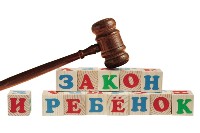 МБДОУ «Детский сад № 17  «Незнайка»Педагог-психолог Мельникова О.П.г. Ханты-Мансийск 2019 г.